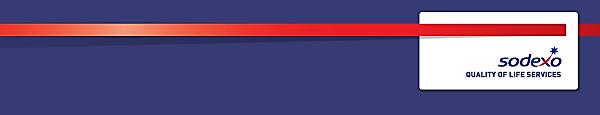 Function:Function:Function:Function:Defence & Government ServicesDefence & Government ServicesDefence & Government ServicesDefence & Government ServicesDefence & Government ServicesDefence & Government ServicesDefence & Government ServicesDefence & Government ServicesDefence & Government ServicesPosition:  Position:  Position:  Position:  Head Steward Head Steward Head Steward Head Steward Head Steward Head Steward Head Steward Head Steward Head Steward Immediate manager 
(N+1 Job title and name):Immediate manager 
(N+1 Job title and name):Immediate manager 
(N+1 Job title and name):Immediate manager 
(N+1 Job title and name):Mess ManagerMess ManagerMess ManagerMess ManagerMess ManagerMess ManagerMess ManagerMess ManagerMess ManagerAdditional reporting line to:Additional reporting line to:Additional reporting line to:Additional reporting line to:Services ManagerServices ManagerServices ManagerServices ManagerServices ManagerServices ManagerServices ManagerServices ManagerServices ManagerPosition location:Position location:Position location:Position location:ChesterChesterChesterChesterChesterChesterChesterChesterChester1.  Purpose of the job1.  Purpose of the job1.  Purpose of the job1.  Purpose of the job1.  Purpose of the job1.  Purpose of the job1.  Purpose of the job1.  Purpose of the job1.  Purpose of the job1.  Purpose of the job1.  Purpose of the job1.  Purpose of the job1.  Purpose of the jobTo supervise all services within the Mess operational business areaTo support the manager to ensure standards of service detailed in the service level agreement, KPIs and within the schedules of the contractual terms and conditions are achieved, maintained and developed for assigned operational business areaTo supervise all aspects of performance of an assigned group of direct reportsAccountable for the effective supervision and performance management of frontline colleagues within the mess, allowing them to deliver steward services to the required standard. Act and carry out specific Operational and Administrational tasks in the absence of Mess Manager.To supervise all services within the Mess operational business areaTo support the manager to ensure standards of service detailed in the service level agreement, KPIs and within the schedules of the contractual terms and conditions are achieved, maintained and developed for assigned operational business areaTo supervise all aspects of performance of an assigned group of direct reportsAccountable for the effective supervision and performance management of frontline colleagues within the mess, allowing them to deliver steward services to the required standard. Act and carry out specific Operational and Administrational tasks in the absence of Mess Manager.To supervise all services within the Mess operational business areaTo support the manager to ensure standards of service detailed in the service level agreement, KPIs and within the schedules of the contractual terms and conditions are achieved, maintained and developed for assigned operational business areaTo supervise all aspects of performance of an assigned group of direct reportsAccountable for the effective supervision and performance management of frontline colleagues within the mess, allowing them to deliver steward services to the required standard. Act and carry out specific Operational and Administrational tasks in the absence of Mess Manager.To supervise all services within the Mess operational business areaTo support the manager to ensure standards of service detailed in the service level agreement, KPIs and within the schedules of the contractual terms and conditions are achieved, maintained and developed for assigned operational business areaTo supervise all aspects of performance of an assigned group of direct reportsAccountable for the effective supervision and performance management of frontline colleagues within the mess, allowing them to deliver steward services to the required standard. Act and carry out specific Operational and Administrational tasks in the absence of Mess Manager.To supervise all services within the Mess operational business areaTo support the manager to ensure standards of service detailed in the service level agreement, KPIs and within the schedules of the contractual terms and conditions are achieved, maintained and developed for assigned operational business areaTo supervise all aspects of performance of an assigned group of direct reportsAccountable for the effective supervision and performance management of frontline colleagues within the mess, allowing them to deliver steward services to the required standard. Act and carry out specific Operational and Administrational tasks in the absence of Mess Manager.To supervise all services within the Mess operational business areaTo support the manager to ensure standards of service detailed in the service level agreement, KPIs and within the schedules of the contractual terms and conditions are achieved, maintained and developed for assigned operational business areaTo supervise all aspects of performance of an assigned group of direct reportsAccountable for the effective supervision and performance management of frontline colleagues within the mess, allowing them to deliver steward services to the required standard. Act and carry out specific Operational and Administrational tasks in the absence of Mess Manager.To supervise all services within the Mess operational business areaTo support the manager to ensure standards of service detailed in the service level agreement, KPIs and within the schedules of the contractual terms and conditions are achieved, maintained and developed for assigned operational business areaTo supervise all aspects of performance of an assigned group of direct reportsAccountable for the effective supervision and performance management of frontline colleagues within the mess, allowing them to deliver steward services to the required standard. Act and carry out specific Operational and Administrational tasks in the absence of Mess Manager.To supervise all services within the Mess operational business areaTo support the manager to ensure standards of service detailed in the service level agreement, KPIs and within the schedules of the contractual terms and conditions are achieved, maintained and developed for assigned operational business areaTo supervise all aspects of performance of an assigned group of direct reportsAccountable for the effective supervision and performance management of frontline colleagues within the mess, allowing them to deliver steward services to the required standard. Act and carry out specific Operational and Administrational tasks in the absence of Mess Manager.To supervise all services within the Mess operational business areaTo support the manager to ensure standards of service detailed in the service level agreement, KPIs and within the schedules of the contractual terms and conditions are achieved, maintained and developed for assigned operational business areaTo supervise all aspects of performance of an assigned group of direct reportsAccountable for the effective supervision and performance management of frontline colleagues within the mess, allowing them to deliver steward services to the required standard. Act and carry out specific Operational and Administrational tasks in the absence of Mess Manager.To supervise all services within the Mess operational business areaTo support the manager to ensure standards of service detailed in the service level agreement, KPIs and within the schedules of the contractual terms and conditions are achieved, maintained and developed for assigned operational business areaTo supervise all aspects of performance of an assigned group of direct reportsAccountable for the effective supervision and performance management of frontline colleagues within the mess, allowing them to deliver steward services to the required standard. Act and carry out specific Operational and Administrational tasks in the absence of Mess Manager.To supervise all services within the Mess operational business areaTo support the manager to ensure standards of service detailed in the service level agreement, KPIs and within the schedules of the contractual terms and conditions are achieved, maintained and developed for assigned operational business areaTo supervise all aspects of performance of an assigned group of direct reportsAccountable for the effective supervision and performance management of frontline colleagues within the mess, allowing them to deliver steward services to the required standard. Act and carry out specific Operational and Administrational tasks in the absence of Mess Manager.To supervise all services within the Mess operational business areaTo support the manager to ensure standards of service detailed in the service level agreement, KPIs and within the schedules of the contractual terms and conditions are achieved, maintained and developed for assigned operational business areaTo supervise all aspects of performance of an assigned group of direct reportsAccountable for the effective supervision and performance management of frontline colleagues within the mess, allowing them to deliver steward services to the required standard. Act and carry out specific Operational and Administrational tasks in the absence of Mess Manager.To supervise all services within the Mess operational business areaTo support the manager to ensure standards of service detailed in the service level agreement, KPIs and within the schedules of the contractual terms and conditions are achieved, maintained and developed for assigned operational business areaTo supervise all aspects of performance of an assigned group of direct reportsAccountable for the effective supervision and performance management of frontline colleagues within the mess, allowing them to deliver steward services to the required standard. Act and carry out specific Operational and Administrational tasks in the absence of Mess Manager.2. 	Dimensions2. 	Dimensions2. 	Dimensions2. 	Dimensions2. 	Dimensions2. 	Dimensions2. 	Dimensions2. 	Dimensions2. 	Dimensions2. 	Dimensions2. 	Dimensions2. 	Dimensions2. 	DimensionsRevenue FY13:€tbc€tbcEBIT growth:EBIT growth:tbcGrowth type:n/aOutsourcing rate:n/aRegion  WorkforcetbctbcRevenue FY13:€tbc€tbcEBIT margin:EBIT margin:tbcGrowth type:n/aOutsourcing rate:n/aRegion  WorkforcetbctbcRevenue FY13:€tbc€tbcNet income growth:Net income growth:tbcGrowth type:n/aOutsourcing growth rate:n/aHR in Region tbctbcRevenue FY13:€tbc€tbcCash conversion:Cash conversion:tbcGrowth type:n/aOutsourcing growth rate:n/aHR in Region tbctbcCharacteristics Characteristics Minimal customer complaints regarding the level/standard of service within the mess100% compliance on internal/external auditsAn engaged, motivated and driven teamMinimal customer complaints regarding the level/standard of service within the mess100% compliance on internal/external auditsAn engaged, motivated and driven teamMinimal customer complaints regarding the level/standard of service within the mess100% compliance on internal/external auditsAn engaged, motivated and driven teamMinimal customer complaints regarding the level/standard of service within the mess100% compliance on internal/external auditsAn engaged, motivated and driven teamMinimal customer complaints regarding the level/standard of service within the mess100% compliance on internal/external auditsAn engaged, motivated and driven teamMinimal customer complaints regarding the level/standard of service within the mess100% compliance on internal/external auditsAn engaged, motivated and driven teamMinimal customer complaints regarding the level/standard of service within the mess100% compliance on internal/external auditsAn engaged, motivated and driven teamMinimal customer complaints regarding the level/standard of service within the mess100% compliance on internal/external auditsAn engaged, motivated and driven teamMinimal customer complaints regarding the level/standard of service within the mess100% compliance on internal/external auditsAn engaged, motivated and driven teamMinimal customer complaints regarding the level/standard of service within the mess100% compliance on internal/external auditsAn engaged, motivated and driven teamMinimal customer complaints regarding the level/standard of service within the mess100% compliance on internal/external auditsAn engaged, motivated and driven team3. 	Organisation chart 4. Context Comply with all Sodexo company policies/procedures Comply with all legislative requirementsAdhere to any local client site rules and regulationsRole model safe behaviour Unsociable hours in line with business requirements Flexibility on work schedule and location maybe requiredTravel and overnight stay may be required to undertake training and other business5.  Main assignments To continue to develop one’s own skills and knowledge within the position, including any required training coursesTo maintain excellent client/customer relationshipsTo attend team briefs, huddles and meetings as requiredTo attend your performance development review to discuss job standards and agree development activities To maintain a clean and tidy work area at all timesTo maintain high levels of personal hygiene and wear the appropriate uniform and PPE as required To care for all available resources including equipment, materials and supplies as directedTo report any near miss occurrences, accidents or faulty equipment to managementTo ensure effective communication with line manager, team, customer and client organisationTo maintain all areas of responsibility to the set service standards and in line with applicable service offerTo supervise the team fairly and drive engagement To be responsible for the handling and security of all stock, equipment and cash within the department Ensure that all products are replenished throughout the duration of service.  Report any products that are running low to your supervisor/line manager.Assist with function preparation as directed by the supervisor/mess manager i.e. silver cleaning, dining room layout, napkins etc.You will role model the company values and ensure they are reinforced at every opportunity. Ensure a high standard of personal hygiene and appearance conducive with working in a front of house environment.  Conduct must remain professional at all times.Basic catering to include breakfast, Brunch, sandwiches and salads etcYou must seek to understand the client’s business environment and drivers, developing and maintaining strong relationships and establishing a network of client contacts. Effectively manage continuous improvements, taking corrective action where necessary and informing line manager of performance issues.You are to carry out any reasonable request by your supervisor/line manager.To provide support for any additional ad-hoc services provided as required, for example administrative or office supportLeave blank for local additionsLeave blank for local additionsTo carry out any other reasonable tasks and/or instructions as directed by management6.  Accountabilities Pass all internal and external auditsAchieve sales targetControl waste in line with targets
Leadership and peopleThe role holder will role model the company values and ensure they are reinforced at every opportunity. The role holder will support their line manager to drive employee engagement and team performance. This will include effective communication and the application of Sodexo HR policies and procedures as directed by their line managerRisk, governance and complianceThe role holder will ensure that these processes are fully applied, complied with and adhered to within their assigned operational business area. Where applicable cash and stock company procedural compliance is a requirement. Financial managementThe role holder is required to contribute to the financial performance of their business area. This is achieved through effective control of all equipment and supplies as well as payroll.Relationship management client and teamThe role holder is responsible developing and maintaining good business relationships with clients and customers. The role holder must seek to resolve any concerns or complaints raised and escalate to their line manager as appropriate.Operational managementThe role holder will be responsible for overseeing their assigned operational business area and managing compliance with legal, regulatory and company requirements including the quality management system (QMS).  Service excellenceThe role holder will be responsible for driving all aspects of service excellence across their operational business area including brand integrity, quality, compliance, Sodexo’s corporate social responsibility and service standards. The role holder will ensure that work is appropriately recognised.Continuous developmentThe role holder should look for improvements and efficiencies at every opportunity to increase sales and/or reduce costs. These should be reviewed with their line manager to establish feasibility and create a plan of action.7.  Person specification Essential:Previous experience of working in a Mess in an operational roleMust be able to demonstrate effective verbal and written communication Able to work on own initiative within a team environmentAble to demonstrate attention to detail and adherence to standards Good numerical and communication skills, must be able to demonstrate effective verbal and written communication Knowledge of health & safety and food safetyDesirable:Experience of working within military environment Previous experience of effectively supervising a teamLeadership skills and knowledgeKnowledge/qualification in Health & Safety and Food SafetyAble to demonstrate working knowledge of MS Office (Word, Excel and Outlook)Analyse problems analytically, develop opportunities and implement innovative solutions Experience of working in a similar role within the service industry at a comparable level in a company8.  Competencies – Indicate which of the Sodexo core competencies and any professional competencies that the role requiresN/A – this section is for management job descriptions only9.  Management Approval – To be completed by document owner